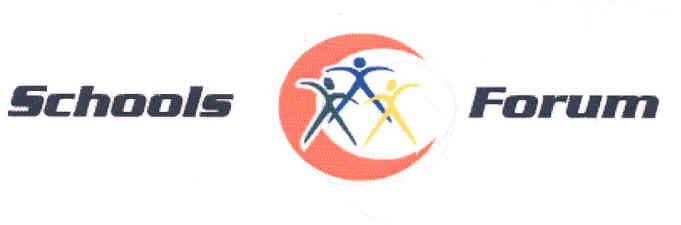 Meeting to be held at 1:00 pm on Tuesday 15th November 2018, Lancaster Suite, Tollbar Conference CentreAGENDA15/18 	Introductions and apologies16/18		Constitutional Procedures17/18	Minutes and matters arising of the meeting held on 4th July 2018 (copy attached)18/18	Review of the implementation of the 2018-19 Schools Funding Formula	(The full version of the ESFA Report summarising the findings of how the different LAs applied the 2018-19 Funding Formula has been previously circulated. This item is to answer any questions arising only. A copy of the report is attached for information)19/18	Budget update	(Verbal update)20/18	Teachers Pay Award Grant	(Verbal update)21/18	Schools Funding & High Needs Block 	(A report is attached which outlines the reasons and rationale for the Council’s proposal to top slice the Schools Block by up to 0.5% to fund High Needs Block funding pressures)22/18 	2019-20 Schools Funding Formula Arrangements	(A report is attached outlining the key points from the Operational Guidance issued in July 2018 in respect of the above and their practical application as it effects the NEL Formula)23/18		Any other businessThis should be notified to the Chair prior to the commencement of the meeting.24/18		Date and time of next meetingItems for discussionApproval of centrally retained and delegated / de-delegated expenditureHigh Needs Place Return